                CURRICULAM VITAE                                                                                                             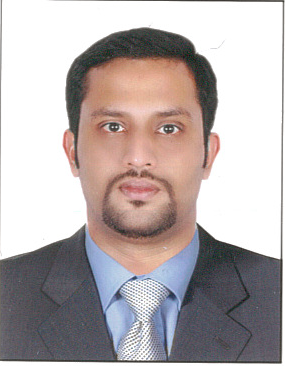 AKHILAKHIL.311759@2freemail.com      						                                         Profession: Purchase Assistant or Hospitality Administration 				                                      CAREER OBJECTIVEI am highly experienced, have worked in huge Oil & Gas of multinational company.  I am a good organizer and capable of handling responsibilities Always work hard to achieve my goal and can rapidly learn any new issues.Position applied for: Procurement or Hospitality Administration position that will suit my qualification, experience.WORK EXPERIENCE IN INDIA2 Months on the Job Training as trainee -Front office at Silver Crest Resort, Thekkady.4 Months on the Job Training as trainee-Housekeeping at Highway Garden Cochin.WORK EXPERIENCE & PROJECTS – IN GULFFrom August 2011 to 09/06/2016ALSA ENGINEERING AND CONST. CO L.L.C ABU-DHABI U.A.E AN ISO, 9001 AND 14001 CERTIFIED COMPANYWorked as a Purchase Assistant (Head office Base) with 4+ Year ExpMAJOR PROJECTS:Client: ABUDHABI COMPANY OF ONSHORE OIL OPERATION (Construction for Replacement of Well Kill Line for OGD (0) & (1) at Bab).Client: ABUDHABI COMPANY OF ONSHORE OIL OPERATION (EPC for New Additional Manifolds at BAB RDS-2, Additional Manifolds at RDS 4 & 5 and supply & construction of Main Oil Pump Metering Skid).Client: ABUDHABI COMPANY OF ONSHORE OIL OPERATION (EPC for Bab North 3 New Water Injection Clusters - (Bab Area) No. .Client: DUSUP (Installation of Filter Facilities on 20" and 36" Gas Pipelines Project - Construction Works) No. DUSUP-.Client: TAKREER (FLARE GAS RECOVERY PROJECT (FGRP) PHASE -2) Project No. Client: ABUDHABI COMPANY OF ONSHORE OIL OPERATION (Construction of MPP, MSMs and MPFMs at Bu Hasa RDSs) No.Client: ABUDHABI COMPANY OF ONSHORE OIL OPERATION (EP for Rumaitha North CO2 Injection Project) No. Client: ABUDHABI COMPANY OF ONSHORE OIL OPERATION (EPC FOR BAB FAR NORTH CO2 INJECTION PILOT PROJECT) No. RESPONSIBILITIES:Monitoring Material Request according to Project requirement.Visualizing and take necessary action in each requirement.             Preparing Enquiry different supplier to different subject and preparing of price                comparison.             Photo-copying, faxing, E-mailing and filing all documents for easy Access               whenever required.Organizing and arranging project related document & file in archive.Preparing of PO related documents for ready reference.            Coordinate with all departments for gathering and transmitting required                         information and follow-up.Entering material related information and filling.Perform any other job that may be required from time to time.ADDITIONAL SKILLS:Worked as a dedicated team for EPC, detail engineering and / or construction engineering project or several projects, or any specific task.Ensures proper registration of Client document, including in-house generated document.Controls issuance of document numbers, including maintenance of proper document registers. Performs document quality check in accordance to Company engineering document control procedures.  Provides training and guidance and supervision to subordinates.EDUCATIONAL QUALIFICATIONS:Master of Business Administration (MBA) in HR from Madras University in 2010.B.Sc. Hotel Management & Tourism (DEGREE) from Annamalai University in 2008.Plus Two from Kerala State Board of Examination.SSLC from Kerala State Board of Examination.COMPUTER SKILLS:M.S Office (word, excel, power point, & outlook express) Email internet & General Hardware knowledge.PERSONAL DETAILSName                                                 : AKHILAge & DOB                                       : 29 yrs., 28/04/1987Sex                                                     : MaleMarital Status                                     : MarriedNationality                                          : IndianReligion                                              : HinduLanguage Known                               : English, Hindi, Malayalam                   Sr. Document Controller, ALSA Engineering & Construction, Abu Dhabi.                                                         DECLARATIONI hereby declare that the details furnished above are true to the best of my knowledge and belief.